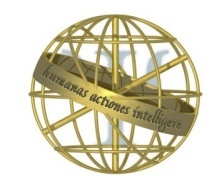 IESCUMIstituto Europeo per lo Studio del Comportamento UmanoA non profit organizationDOMANDA DI ISCRIZIONEIo sottoscritt ..........................................................................................................Nat  a ................................... provincia .......... il....................................................residente in ............................................................................... provincia ...........in   via/piazza   ......................................................................................................CELL:....................................................................................................................EMAIL:. ............................................................................................................diplomat  /laureat  in ...........................................................................................C.F………………………………………………………………………………………. Insegnante presso la scuola………………………………………………………….. Ordine d’insegnamento:……………………………………………………………….Chiedodi essere ammesso al Corso per insegnanti “ABA TRA I BANCHI DI  SCUOLA” organizzato da IESCUM e l’associazione AUTISMO: CHI SI  FERMA È PERDUTO!” presso l’ISTITUTO SANTA CROCE DI SAPRI (SA), grazie all’accordo di rete, che vede capofila la scuola Media T. Tasso (Dirigente: Dott.ssa Boninfante).E di partecipare: (fare una  sull’opzione scelta)☐ solo alle 5 lezioni frontali  x 40 ore di lezione (500,00 € incluso iva)☐ + 3 ore di assessment (150€ + iva)☐ + 4 ore di supervisione di gruppo x 2 incontri (150€ + iva)Dichiarodi essere a conoscenza e di accettare il regolamento del Corso e le Modalità di Iscrizione;data	firma……………………………..IESCUM ● 43100 Parma – Piazza Ravenet, 5